                Občianske združenie DOMOV – DÚHA, Pavlovova 5, 821 08 Bratislava   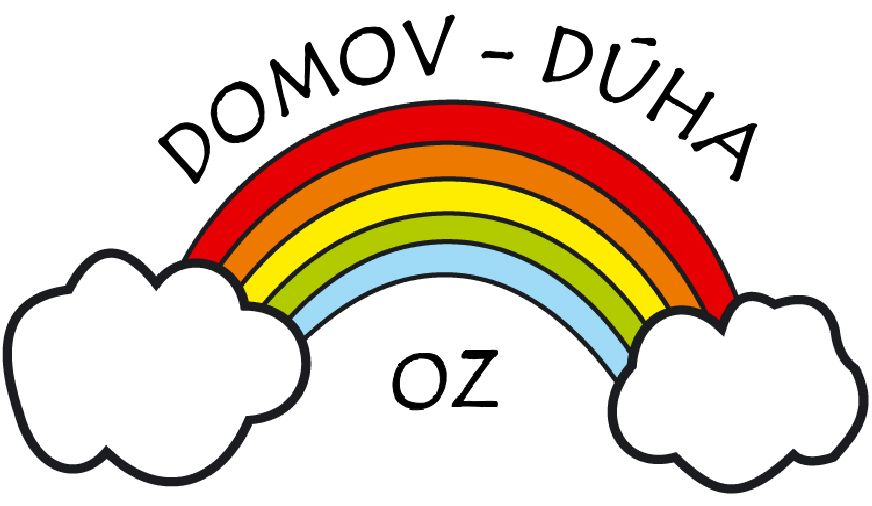 Dobrý deň,Dovoľujeme si Vám oznámiť, že  dňa 8.2.2016 začal poskytovať svoje služby Bezpečný ženský dom DÚHA, ktorý je spoločným partnerským projektom Občianskeho združenia DOMOV- DÚHA, Bratislavského samosprávneho kraja a Občianskeho združenia Brána do života. Je to zariadenie, ktoré poskytuje  pomoc ženám a matkám s deťmi zažívajúcim domáce násilie.  Poskytuje ubytovanie, sociálne a psychologické služby zahrňujúce krízovú intervenciu a komplexné špecializované služby smerujúce k psychickému stabilizovaniu sa a prekonaniu tráum a bariér.	          Možnosť využiť služby zariadenia majú klientky z Bratislavského samosprávneho kraja. Adresa zariadenia je utajená, pracoviskom prvého kontaktu je sociálne oddelenie Krízového strediska DÚHA na Stavbárskej ulici č.6 v Bratislave, ktoré poskytne informácie a sprostredkováva príjem klientiek.Telefónne čísla KS DÚHA 02/455 23 077, 0908/777 182.  Kontaktovať je možné aj priamu linku BŽD 0915/166 663. 
Viac tu: http://www.domovduha.sk/bezpecny-zensky-dom/vseobecne-informacie-o-bzd/S pozdravom